 North Platte Junior HighDaily AnnouncementsTuesday, December 03, 2019Please send the  following students to the office after announcements have been read.Jason MartinKalley JamesonJH Wrestlers need to meet Coach Keraus and Mrs. Johnson by the weight room right after school today. Good Luck to our Panthers this evening. Jh wrestlers will be traveling to Mid Buch for a wrestling quad and the basketball panthers will be hosting West Platte this evening. Congratulations to Katelyn Morelock for winning the geography bee today! Paisley Nelson came in 2nd! Katelyn will be testing in the upcoming weeks to potentially qualify for State. Great job ladies!Our annual food drive has officially began. From now until Dec 18th we will be collecting can goods, non-perishable items, and hygiene products to be donated to families in need this holiday season.  The grade that brings in the most items will be given a pizza party for lunch on the day we dismiss for holiday break. LOCKER ROOMS MUST BE CLEANED OUT EVERYDAY! There are visiting teams in there several times a week. Make sure your stuff is in your lockers!!!If you need a new lunch card stop by the office to put your name on the list. 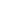   Looking ahead – 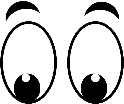 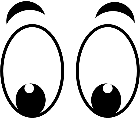 Tuesday 12/3 – JH BBall@NP, JH Wrestling Quad @ Mid BuchWednesday 12/4-Thursday 12/5 – Jh BBall @ NP, JH Wrestling Quad @ Gallatin, Friday 12/6 – Bank DaySaturday 12/7-JH Wrestling Tourn@ Mid Buch